предмет:Литературное чтениекласс:2УМК:В.Ю.Свиридова,Н.А.Чуракова «Литературное чтение» 1 частьТема: Сказочный образ мира во вступлении к поэме А.С.Пушкина «Руслан и Людмила»Цели: ознакомить учащихся со сказочным образом мира ,формировать умение понимать образ как некое целостное впечатление ,первичные  исследовательские навыки, закреплять умение видеть выразительность художественных приемов, воспитывать бережное отношение к родному языку, умение слышать и слушать речи другого человека.Оборудование:слайды, портрет писателя А.С.Пушкина, кроссворды на листах для групп детей,выставка книг сказок А.С Пушкина1.Мотивация к учебной деятельностиДобрую сказкуПомню я с детства.Хочу, чтобы сказку послушал и ты,Чтобы подкраласьК самому сердцу И заронила зерно доброты.2.Подготовка к восприятию.Как вы думаете над каким жанром в литературе  будем работать сегодня на уроке?   (сказка)Чтобы убедиться в правильности вашего ответа ,выполните задание в группах, разгадайте кроссворд и узнайте жанр произведения, о котором будем говорить.   Ребята класса разделены на 8 групп по 4 человека. У каждой группы кроссворд. Учитель направляет действия детей, комментирует   выполнение работы по её ходу.                        Использование технологии:Кроссворд позволяет активизировать учащихся, мобилизировать учебную деятельность.3.Определение темы урока.Какое слова получилось по вертикали?(сказка)Слайд 1Попробуйте объяснить, что такое сказка.Слайд2                    Сказка-это-небольшое поэтическое произведение-произведение в вымышленных лицах и событиях, преимущественно с участием волшебных и фантастических сил-прозаическое произведение небольшого размераВерно, подходит второе высказывание. Сказка-это не просто вымышленная история. Сегодня мы попробуем раскрыть один из её секретов. Для этого будем исследовать произведение А.С.Пушкина.4.Работа по новой теме.Откройте учебник на стр.66-67 и прочитайте эпиграф(Сказка-не сказка без чудес.Заходи в волшебный лес…)А кто поведет нас в мир сказки(А.С.Пушкин).Слайд 3Что вы о нем знаете? Для проверки  проведем мини-викторину, за каждый правильный ответ группа получает жетон.                          Использование технологии:Используются упражнения 5 блока суждение и умозаключениеГде родился А. С. Пушкин? ( в Москве.) Когда он родился?(6 июня 1799 года.) От кого маленький Саша узнал русские народные сказки?(От няни Арины Родионовны.) Сколько всего сказок написал великий поэт? (5) Назовите эти сказки. («Сказка о царе Салтане», «Сказка о рыбаке и рыбке», «Сказка о мёртвой царевне и о семи богатырях», «Сказка о золотом петушке», «Сказка о попе и работнике его Балде».)Пушкин первый из поэтов, который заговорил простым народным языком. Этот язык в его стихах и сказках льется свободно и звонко, как прозрачный родник. Каждый, кто прочтет его сказки впервые. Будет счастлив этим, а кто станет перечитывать их , будет счастлив вдвойне. А вы хотите быть счастливыми? Тогда приготовьтесь к литературному слушанию по окончанию которого поделитесь своими впечатлениями и представленными картинами.Учитель читает наизусть вступление к поэме А.С.Пушкина «Руслан и Людмила»-Какие сказочные образы возникли перед вами?                      Использование технологии:Происходит анализ текста отрывка выделение и перечисление главных героев-Прочитайте сказку(чтение цепочкой) и скажите какие сказочные герои встретились в этом произведении(кот, русалка, тридцать витязей, дядька морской, колдун, богатырь, царевна, бурый волк, Баба-Яга, царь Кащей)-В каких сказках они живут?5.Физминутка.У лукоморья дуб зелёный (покачивание руками верху)Златая цепь на дубе том: (покачивание руками перед собой)И днем и ночью кот ученый (руки над головой показ «ушек»)Всё ходит по цепи кругом; (ходьба на месте, руки на пояс)Идет направо-песнь заводит, (наклон направо)Налево-сказку говорит (наклон налево)6.Исследовательская работа.А сейчас мы начнем работу, которая будет начинаться со слова почему.Прочитайте первые строчки(У лукоморья дуб зелёный) -Что такое лукоморье? Из каких слов оно состоит, назовите родовую принадлежность слова(лук и море) Где найдем лексическое значение слова( в словаре)                                Использование технологии:Проводилась беседа-рассуждение по выявлению лексического значения слова. В данном случае есть необходимость обращения к словарю, чтобы проверить предположения.Лукоморье-морская лука, изгиб берегаА где у нас на Кубани есть лукоморье двух морей Черного и Азовского?(Тамань).Слайд 4А почему именно у дуба обитает сказочная сила?.Слайд 5Выслушиваются ответы детей.                            Использование технологии:В дальнейшем вся работа на уроке строится на суждениях и умозаключениях учащихся.Они делают выводы, оспаривают их. Учитель только корректирует ход урока, строит вопросы так, чтобы учащиеся пришли к верным умозаключениям.-Верно. Дуб могучее дерево, долго живет, имеет прочную древесину и не поддается гниению .Символизирует представление о Мировом дереве, а Мировое дерево-это дорога, которая соединила все миры:верхний нижний и средний.Слайд 6В среднем мире-жили люди со своими домашними животными.Верхний мир-небесный мир, в нем находились неподвластные человеку стихии и небесные светила.В нижнем ибитали подземные и невидимые силы.Так у многих народов появилось представление о Мировом дереве, которое будто стоит в центре земли и соединяет между собой небесный, земной и подземный миры.Каждому миру соответствовали свои животные.Какие соответствовали верхнему миру?(птицы)А нижнему?(лягушки, змеи,рыбы.)Прочитайте следующие строчкиЗлатая цепь на дубе том:И днем и ночью кот ученыйВсе ходит по цепи кругом)Почему цепь золотая?(Выслушиваются ответы детей)Цепь-символ солнца.Золотые предметы обладают волшебной силой.А почему именно кот ходит по цепи? Слайд 7Дело в том, что он связан с миром предков.Не случайно женой домового кикимору представляли в виде черной кошки.Кот-это животное, которое умное не только тем умом, который получает от человека. Но и умом «другого» мира.Поэтому у многих народов-кот излюбленный персонаж, выступающий в сказках о животных ровней лисе по уму, а в волшебных сказках-в роли волшебного помощника.А почему кот ходит то направо. то налево? Это смена дня и ночи.Прочитайте следующие строчкиИдет направо-песнь заводитНалево-сказку говоритПочему? Песнь связана с правдой, то есть с правой стороной, а сказка с выдумкой-то есть с левой стороной.7.Словарная работа.Прочитайте отрывок до конца и найдите незнакомые слова и выраженияСлайд 8-9На неведомых дорожках-ведать=знатьТам лес и дол видений полны-дол-речная впадина,видений полны-много призраковПрихлынут-набегутЧредой-чередойПленяет-берут в пленМимоходом-мимоПрочитайте первую часть произведения и последнюю.Что заметили(Кот ученый свои мне сказки говорил) повторяется дважды. Слайд 10Почему?(выслушиваются предположения детей)Мы возвращаемся по кругу, что и символизирует замкнутая цепь. А в какой сказке А.С.Пушкина описан литературный прием замкнутого круга?(Сказка о золотой рыбке, как старуха оказалась у разбитого корыта)Прочитайте отрывок выразительно. Каким голосом нужно читать строчки о чудесах(таинственно,загадочно, выделяя голосом каждое чудо)8.Рефлексия урока.Слайд 11.Рассмотрите схему и скажите какой секрет сказки открыли?(В сказках отражается представление древнего человека о мире.) И вы стали счастливее, прикоснувшись к произведению А.С.Пушкина.Слайд12 Ведь недаром говорится, что в сказке есть намек, сегодня мы попытались его распознать на уроке                                            Приложение к уроку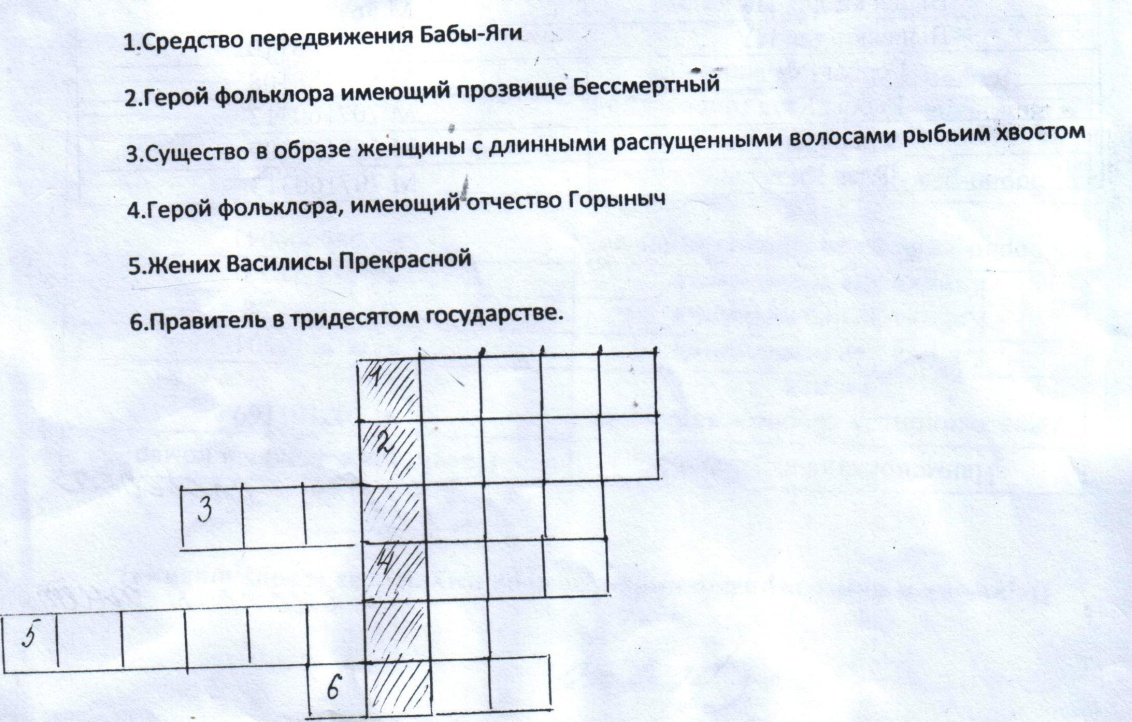 Ответы:1.ступа2.Кощей3.русалка4.змей5.Иванушка 6.царь